9 Μαΐου, 2023ΔΕΛΤΙΟ ΤΥΠΟΥΕΓΓΡΑΦΕΣ ΜΗΧΑΝΟΚΙΝΗΤΩΝ ΟΧΗΜΑΤΩΝ: ΙΑΝΟΥΑΡΙΟΣ-ΑΠΡΙΛΙΟΣ 2023Συνολικές Εγγραφές +23,4%Η Στατιστική Υπηρεσία ανακοινώνει την έκδοση της έκθεσης "Εγγραφές Μηχανοκίνητων Οχημάτων" που καλύπτει την περίοδο Ιανουαρίου-Απριλίου 2023.Κατά τον Απρίλιο 2023, οι συνολικές εγγραφές μηχανοκίνητων οχημάτων έφτασαν τις 2.987, σημειώνοντας αύξηση 6,3% σε σχέση με 2.810 τον Απρίλιο 2022. Οι εγγραφές επιβατηγών αυτοκινήτων σαλούν αυξήθηκαν κατά 1,5% στις 2.282 από 2.249 τον Απρίλιο 2022.Οι κυριότερες εξελίξεις που σημειώθηκαν στις εγγραφές οχημάτων κατά την περίοδο Ιανουαρίου-Απριλίου 2023, σε σύγκριση με την αντίστοιχη περίοδο του 2022, συνοψίζονται στα ακόλουθα:(α) Ο συνολικός αριθμός των εγγραφέντων οχημάτων αυξήθηκε κατά 23,4% την περίοδο Ιανουαρίου-Απριλίου 2023 και έφτασε τις 13.180, σε σύγκριση με 10.682 κατά την ίδια περίοδο του 2022.(β) Οι εγγραφές επιβατηγών αυτοκινήτων σαλούν αυξήθηκαν κατά 22,2% και έφτασαν τις 10.546, σε σύγκριση με 8.631 την αντίστοιχη περίοδο του 2022. Από το σύνολο των επιβατηγών αυτοκινήτων σαλούν, 4.784 ή 45,4% ήταν καινούρια και 5.762 ή 54,6% ήταν μεταχειρισμένα αυτοκίνητα. Τα αυτοκίνητα ενοικίασης ειδικότερα παρουσίασαν αύξηση 25,3% στα 1.717.(γ) Οι εγγραφές λεωφορείων αυξήθηκαν στις 68 την περίοδο Ιανουαρίου-Απριλίου 2023, από 44 την ίδια περίοδο του 2022.(δ) Οι εγγραφές των οχημάτων μεταφοράς φορτίου αυξήθηκαν στις 1.332 την περίοδο Ιανουαρίου-Απριλίου 2023, σε σύγκριση με 1.119 την αντίστοιχη περίοδο του 2022, σημειώνοντας αύξηση 19,0%. Συγκεκριμένα, τα ελαφρά φορτηγά αυξήθηκαν κατά 16,6% στα 1.044, τα βαριά φορτηγά κατά 51,4% στα 165 και οι ελκυστήρες δρόμου (ρυμουλκά) κατά 85,0% στους 37, ενώ τα οχήματα ενοικίασης μειώθηκαν κατά 9,5% στα 86.(ε) Οι εγγραφές μοτοποδηλάτων < 50κε μειώθηκαν στις 35 την περίοδο Ιανουαρίου-Απριλίου 2023, σε σύγκριση με 106 κατά την ίδια περίοδο του 2022. (στ) Οι εγγραφές μοτοσικλετών > 50κε αυξήθηκαν κατά 54,8% στις 1.031 την περίοδο Ιανουαρίου-Απριλίου 2023, σε σύγκριση με 666 την ίδια περίοδο του 2022.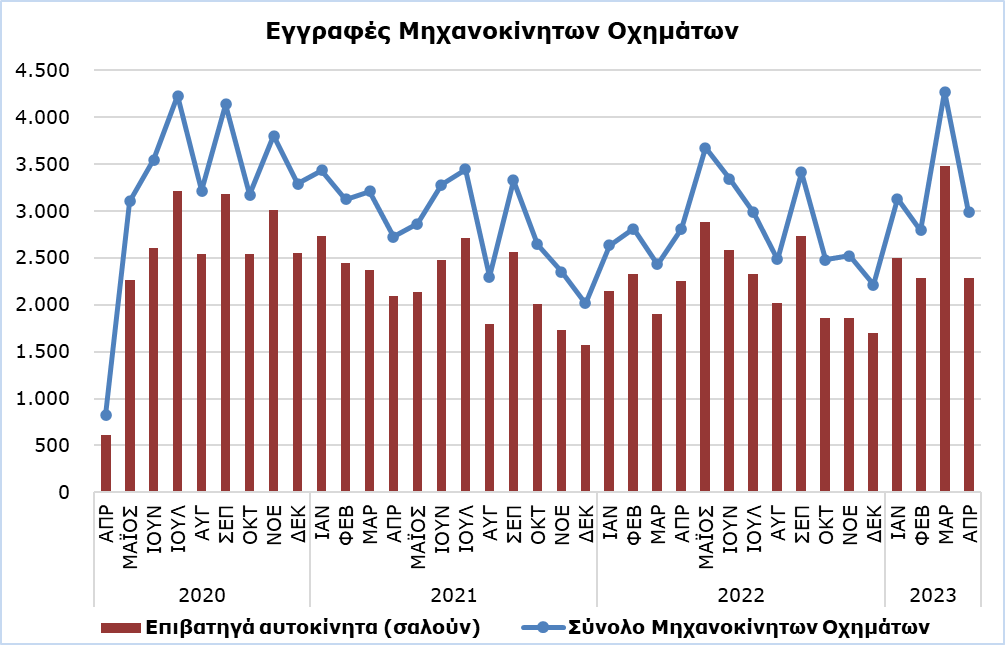 ΜΕΘΟΔΟΛΟΓΙΚΕΣ ΠΛΗΡΟΦΟΡΙΕΣΣκοπός και ΚάλυψηΣτοιχεία για τις Εγγραφές Μηχανοκίνητων Οχημάτων συλλέγονται σε μηνιαία βάση. Αφορούν τις νέες εγγραφές μηχανοκίνητων οχημάτων όπως καταγράφονται από το Τμήμα Οδικών Μεταφορών.Οι εγγραφές παρουσιάζονται κατά κατηγορία, μάρκα, τύπο ενέργειας, νέα ή μεταχειρισμένα, κυβική ικανότητα κινητήρα, χώρα κατασκευής και προέλευσης και άλλα χαρακτηριστικά των οχημάτων, με βάση τις πληροφορίες που τηρεί η Υπηρεσία Εγγραφής Μηχανοκίνητων Οχημάτων στο Τμήμα Οδικών Μεταφορών.Συλλογή ΣτοιχείωνΗ συλλογή των δεδομένων γίνεται από τη Στατιστική Υπηρεσία, η οποία λαμβάνει τα απαραίτητα στοιχεία από το Τμήμα Οδικών Μεταφορών. Ορισμοί«Μηχανοκίνητο όχημα» σημαίνει οποιοδήποτε όχημα με κινητήρα, ο οποίος αποτελεί το μοναδικό μέσο προώθησής του,  που προορίζεται για οδική χρήση και χρησιμοποιείται κυρίως για τη μεταφορά προσώπων ή εμπορευμάτων, δηλαδή:Επιβατηγά αυτοκίνητα τύπου σαλούν, τα οποία περιλαμβάνουν ιδιωτικά αυτοκίνητα, ταξί, αυτοκίνητα ενοικίασης, εκπαιδευτικά οχήματα και οχήματα για αναπήρουςΛεωφορεία, ιδιωτικά και δημόσιας χρήσηςΟχήματα μεταφοράς φορτίου, τα οποία περιλαμβάνουν βαριά και ελαφρά οχήματα μεταφοράς φορτίου, ενοικιαζόμενα οχήματα και ελκυστήρες δρόμου (ρυμουλκά)Μοτοποδήλατα ή Μοτοσικλέτες, τα οποία περιλαμβάνουν μοτοποδήλατα, τρίκυκλα, μοτοσικλέτες και μοτοσικλέτες ενοικίασηςΕλκυστήρες, γεωργικής και μη γεωργικής χρήσηςΆλλα οχήματα, τα οποία περιλαμβάνουν οδοστρωτήρες, μηχανοκίνητους γερανούς, βαριά οχήματα και άλλα οχήματα ειδικού τύπου και χρήσης.Μηνιαία ΈκδοσηΗ έκθεση «Εγγραφές Μηχανοκίνητων Οχημάτων» δημοσιεύεται σε μηνιαία βάση από το 1982 και διατίθεται δωρεάν σε ηλεκτρονική μορφή στη διαδικτυακή πύλη της Στατιστικής Υπηρεσίας.Για περισσότερες πληροφορίες:Πύλη Στατιστικής Υπηρεσίας, υπόθεμα ΥπηρεσίεςCYSTAT-DB (Βάση Δεδομένων)Προκαθορισμένοι Πίνακες (Excel)Εκδόσεις (Pdf)Οι Προκαθορισμένοι Πίνακες σε μορφή Excel περιλαμβάνουν στοιχεία μέχρι και τον Δεκέμβριο του 2022. Για τον Ιανουάριο 2023 και μετά η ενημέρωση γίνεται μόνο στη Βάση Δεδομένων CYSTAT-DB.ΕπικοινωνίαΆντρη Μηλιδώνη: Τηλ.: 22602240, Ηλ. Ταχ.: amilidoni@cystat.mof.gov.cyΠίνακαςΚατηγορία 
Μηχανοκίνητων ΟχημάτωνΚατηγορία 
Μηχανοκίνητων ΟχημάτωνΑριθμός ΕγγραφώνΑριθμός ΕγγραφώνΑριθμός ΕγγραφώνΑριθμός ΕγγραφώνΑριθμός ΕγγραφώνΑριθμός ΕγγραφώνΑριθμός ΕγγραφώνΑριθμός ΕγγραφώνΑριθμός ΕγγραφώνΠοσοστιαία Μεταβολή 
(%)Ποσοστιαία Μεταβολή 
(%)Ποσοστιαία Μεταβολή 
(%)Ποσοστιαία Μεταβολή 
(%)Κατηγορία 
Μηχανοκίνητων ΟχημάτωνΚατηγορία 
Μηχανοκίνητων ΟχημάτωνΑπρ 2023Απρ 2023Απρ 2022Απρ 2022Ιαν-Απρ 2023Ιαν-Απρ 2023Ιαν-Απρ 2022Ιαν-Απρ 2022Ιαν-Απρ 2022Απρ 2023/2022Απρ 2023/2022Ιαν-Απρ 2023/2022Ιαν-Απρ 2023/2022Κατηγορία 
Μηχανοκίνητων ΟχημάτωνΚατηγορία 
Μηχανοκίνητων ΟχημάτωνΑπρ 2023Απρ 2023Απρ 2022Απρ 2022Ιαν-Απρ 2023Ιαν-Απρ 2023Ιαν-Απρ 2022Ιαν-Απρ 2022Ιαν-Απρ 2022Απρ 2023/2022Απρ 2023/2022Ιαν-Απρ 2023/2022Ιαν-Απρ 2023/2022Επιβατηγά αυτοκίνηταΕπιβατηγά αυτοκίνητα2.2822.2822.2492.24910.54610.5468.6318.6318.6311,51,522,222,2ΛεωφορείαΛεωφορεία4747886868444444487,5487,554,554,5Οχήματα μεταφοράς φορτίουΟχήματα μεταφοράς φορτίου3033033013011.3321.3321.1191.1191.1190,70,719,019,0Μοτοποδήλατα < 50κε Μοτοποδήλατα < 50κε 7733333535106106106-78,8-78,8-67,0-67,0Μοτοσικλέτες > 50κεΜοτοσικλέτες > 50κε3093091861861.0311.03166666666666,166,154,854,8ΕλκυστήρεςΕλκυστήρες1616161670705858580,00,020,720,7Άλλα οχήματαΆλλα οχήματα23231717989858585835,335,369,069,0ΣύνολοΣύνολο2.9872.9872.8102.81013.18013.18010.68210.68210.6826,36,323,423,4   Καινούρια   Καινούρια1.2541.2541.1071.1076.4916.4915.2235.2235.22313,313,324,324,3   Μεταχειρισμένα   Μεταχειρισμένα1.7331.7331.7031.7036.6896.6895.4595.4595.4591,81,822,522,5